Gennep	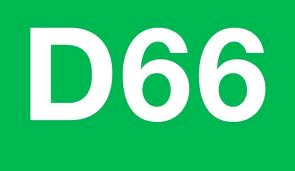 Persbericht					28 augustus 2014D66 heeft diverse vragen aan het college van B & W gesteld n.a.v. de verkeerssituatie in het centrum van Gennep.De gemeente is bezig met het herinrichten van de openbare ruimte in het gebied Centrum Centraal. Met het realiseren van het shared-space concept wordt de verkeersdoorstroming verbeterd en zou er meer veiligheid voor voetgangers en fietsers ontstaan. Maar het blijkt dat de onveiligheid alleen maar groter geworden is. Auto’s hebben nog meer de overhand gekregen en parkeren bijvoorbeeld gewoon op de voetgangerszones. En dat mag schijnbaar. Voetgangers en fietsers zijn nog meer in de verdrukking gekomen door de ingewikkelde voorrangssituaties. Mensen klagen steen en been en kwetsbare verkeersdeelnemers mijden inmiddels dit gebied. D66 wil snel duidelijke borden en liefst een fysieke markering waardoor automobilisten ook echt weten dat ze een gebied inrijden waar voetgangers over mogen steken en ze fietsers en voetgangers voor moeten laten gaan.Tijdens de laatste raadsvergadering (voor de zomervakantie) is hier al over gesproken, mede n.a.v. inspraak van een burger die in dit gebied woont. Het college heeft toen toegezegd hier heel snel aandacht voor te zullen hebben en maatregelen te nemen. Maar we constateren thans dat er alleen maar enkele tijdelijke gele bordjes zijn gekomen (rechts heeft voorrang) en een tweetal dranghekken zijn geplaatst ter voorkoming van overstekende voetgangers. Nog meer ruimte voor de automobilist dus.In mei heeft de WMO-raad vragen gesteld of het mogelijk is om een blindegeleidestrook aan te leggen bij een oversteekplaats bij de nieuwe Jan Linders-supermarkt. Dit conform landelijke richtlijnen. D66 wil graag weten waarom deze richtlijnen niet zijn opgevolgd, zeker ook bij de nieuwe Shared-Space situatie. Het was bekend dat juist mensen met een visuele beperking de meest kwetsbare groep vormen bij de Shared Space inrichting. De gemeente heeft in haar voorlichting al meermalen opgeroepen om in dit gebied visueel contact te maken met de andere weggebruikers. Ook dat roept natuurlijk vragen op over hoe deze verandering in het verkeer vorm krijgt en hoe de gemeente hier de regie neemt.D66 heeft vorig jaar voor het besluit van de Shared Space in Centrum Centraal een motie ingediend om de mogelijkheid van een alternatieve route direct vanaf de Niersbrug naar de Rondweg als optie open te houden. De raad heeft deze motie aangenomen en deze alternatieve oplossing Root66 gedoopt.  Voor D66 is de verkeerssituatie in de gemeente Gennep een speerpunt. Het beleid is gericht op de bescherming van zwakkere verkeersdeelnemers, maar in de praktijk zijn er te veel voorbeelden te benoemen die het tegendeel bewijzen. De komende raadsperiode zal D66 Gennep de vinger aan de pols houden en pro-actief haar stem laten gelden als het gaat om het verbeteren van de verkeerssituatie in de gemeente GennepIn bijlage: de vragen zoals gesteld (met afbeelding voorbeeldbord) + 1 foto van vandaag, vrij te gebruiken.
Frank PubbenRaadslid Gennep (namens D66) 06-83165050